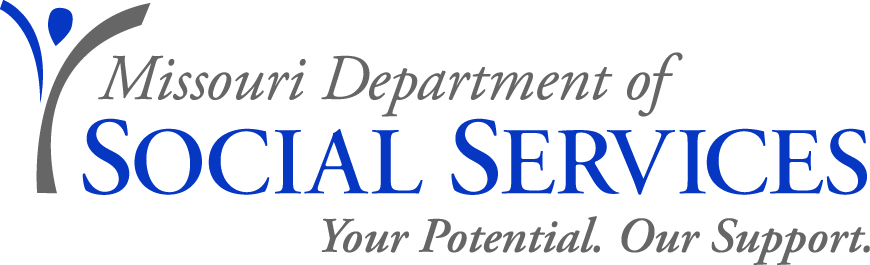 	                  JOB ANNOUNCEMENT REHABILITATION TEACHER FOR THE BLIND (1 position)Family Support Division, Rehabilitation Services for the BlindJune 12, 2013The Family Support Division, Rehabilitation Services for the Blind, is seeking candidates for a full-time position as Rehabilitation Teacher for the Blind. This position is based in the Kansas City North Office located at 615 E 13, Room 409, Kansas City, Missouri.    JOB DUTIES: Provide direct client services designed to foster independence to blind and visually impaired clients.  Provide counseling services to clients experiencing vision loss.  Participate as the member of a rehabilitation team including Vocational Rehabilitation Counselors and Orientation and Mobility Specialists to provide comprehensive services to clients.  Provide direct teaching services to blind and visually impaired persons in a variety of settings including their home environment.  Assess client needs and develop a comprehensive plan for adjustment to blindness training.  Teach skills necessary for daily living and homemaking activities.  Teach Braille, typing and other communication skills, as needed.  Provide limited travel instruction, with both human guide and cane, in the client's home and immediate surroundings.   Provide training to blind and visually impaired clients in the use of adaptive aids and devices such as talking book machines, magnifying aids and homemaking aids.   Provide support and informational resources for clients and their families.  Refer persons in need of eye care, other medical care or special services to the appropriate service provider.  Work cooperatively with agency partners to utilize available resources for clients.  Keep documentation and submit reports as required.  Order equipment and training aids necessary for effective client training and job performance.  Serve as case manager for all Vocational Rehabilitation clients whose vocational goal is homemaker and for all Independent Living Rehabilitation clients.   Provide training as needed in the use of adaptive devices to measure blood sugar and insulin.QUALIFICATIONS: Applicants must have graduated from an accredited four-year college or university with specialization in orientation and mobility, rehabilitation counseling, education, social work, behavioral sciences, home economics (with emphasis in home management) or closely related areas. Prior to appointment, an applicant must demonstrate proficiency in the ability to teach Orientation and Mobility, and alternative techniques in Blindness skills. The individual must also be able to be proficient in and teach Braille before the end of probation as evaluated by Rehabilitation Services for the Blind. SALARY RANGE:  Annual salary range is $32,904.00 - $46,908.00HOW TO APPLY:  Interested applicants who meet the required qualifications as specified above for this position must forward a completed EASe application (http://www.ease.mo.gov/ease/logon.jsp) and transcripts to Annette Summers at Annette.Summers@dss.mo.gov. Ease application and transcripts must be received by Ms. Summers by the close of business on Wednesday, June 26, 2013.  Questions regarding this position can be directed to Randy Custer at (417) 895-6391. RECRUITMENT AREA: Accepting Applications from all qualified candidatesAPPLICATION DEADLINE:  Wednesday, June 26, 2013     Applications will be subjected to review prior to scheduling interviewsDSS IS AN EQUAL OPPORTUNITY EMPLOYER